Załącznik nr 2 do Regulaminu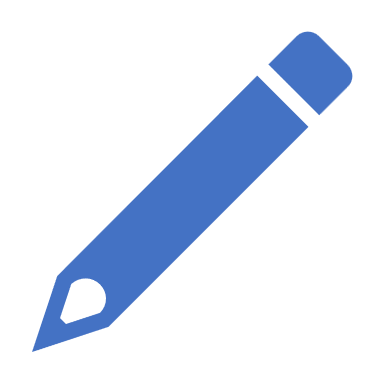 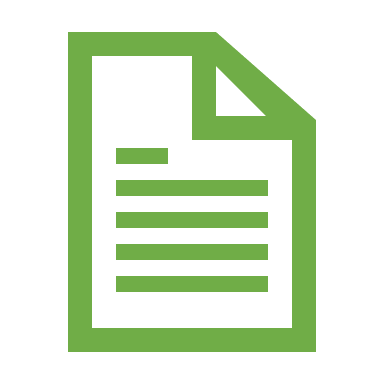 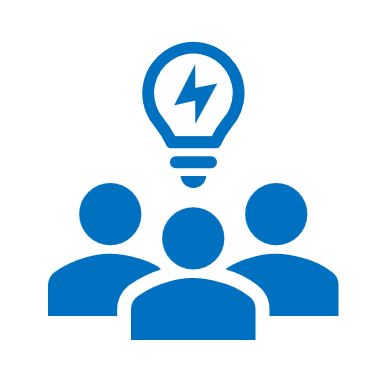 Data złożenia projektu ….…………(uzupełnia Miejski Zespół Koordynujący)Nazwa projektuWymyśl(cie) taką nazwę, która będzie krótka i zrozumiała dla innych.WnioskodawcaKto zgłasza projektW przypadku zgłoszenia przez osobę indywidualną:W przypadku zgłoszenia przez grupę:Opis projektuWyjaśnij(cie), co chcesz/chcecie zrobić i dlaczego warto to zrobić. Napisz(cie), jaka będzie korzyść dla szkoły i całej społeczności szkolnej z realizacji projektu.Napisz(cie) też, gdzie chcesz/chcecie go zrealizować – jeśli to możliwe, wskaż(cie) dokładne miejsce.Zwróć(cie) uwagę na aspekty ekologiczne!Szacowany koszt projektuSpisz(cie) w osobnych wierszach wszystkie rzeczy, które trzeba kupić w ramach projektu, a potem – samodzielnie albo z pomocą dorosłych – oszacuj(cie) ich koszt. Na koniec zsumuj(cie) te koszty. Pamiętaj(cie), że projekt nie może kosztować więcej niż 1 750,00 zł brutto! Podpisy autora (autorów) projektuPodpisz(cie) się pod swoim projektemKARTA WERYFIKACJI PROJEKTUImię i nazwisko ucznia/uczniów ……………………………………………………………………………Nazwa szkoły………………………………………………………………………………………………………..Klasa ………………………………….Nazwa projektu ………………………………………………………………………………………………………Imię i nazwiskoKlasa, SzkołaData urodzeniaTelefon kontaktowyMailNazwa grupy:Imiona i nazwiska osób, które zgłaszają projektKoordynator projektuSzkołaData urodzeniaTelefon kontaktowy do koordynatoraMail do koordynatoraCo trzeba kupićKoszt zakupuSzacowany koszt projektu: ImięNazwiskoKlasaSzkoła PodpisKryteria weryfikacji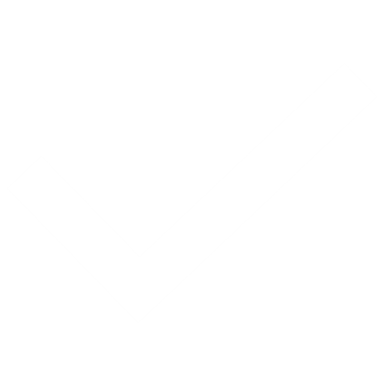 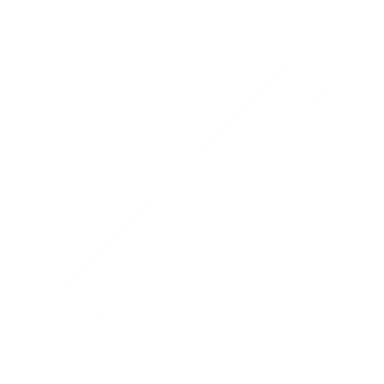 Uwagi Zgodność projektu z tematyką ekologiczną Zgodność projektu z budżetem (czy koszty projektu nie przekraczają przeznaczonego budżetu i czy są one poprawnie skalkulowane)Zgodność projektu z harmonogramem (czy działania zaplanowane w projekcie są możliwe do realizacji  do dnia 30.03.2024 r.)Poprawność wypełnionego formularza (czy zawiera on założony koszt projektu, opis projektu, podpisy itd.)Zgodność projektu oraz zgłoszenia z regulaminemDodatkowe informacje o projekcie (czy uczestnicy dołączyli do zgłoszenia prezentacje multimedialną, plakaty itp. dotyczące realizacji projektu)